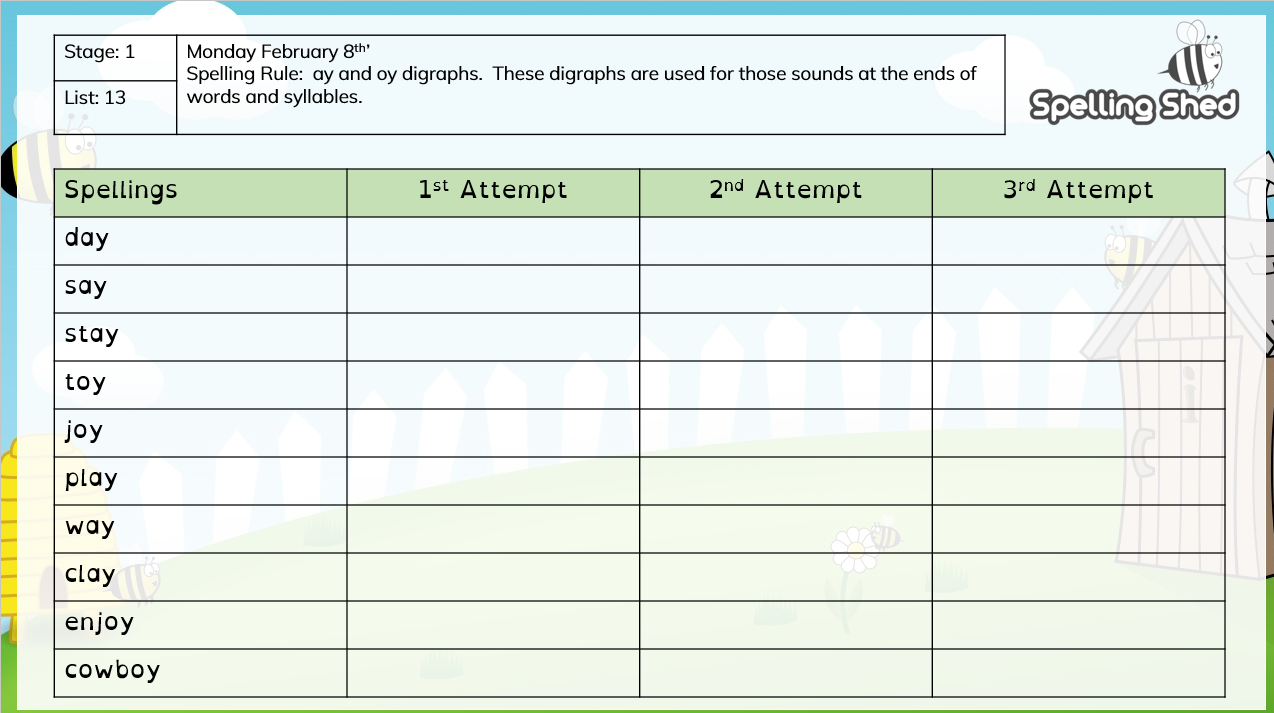 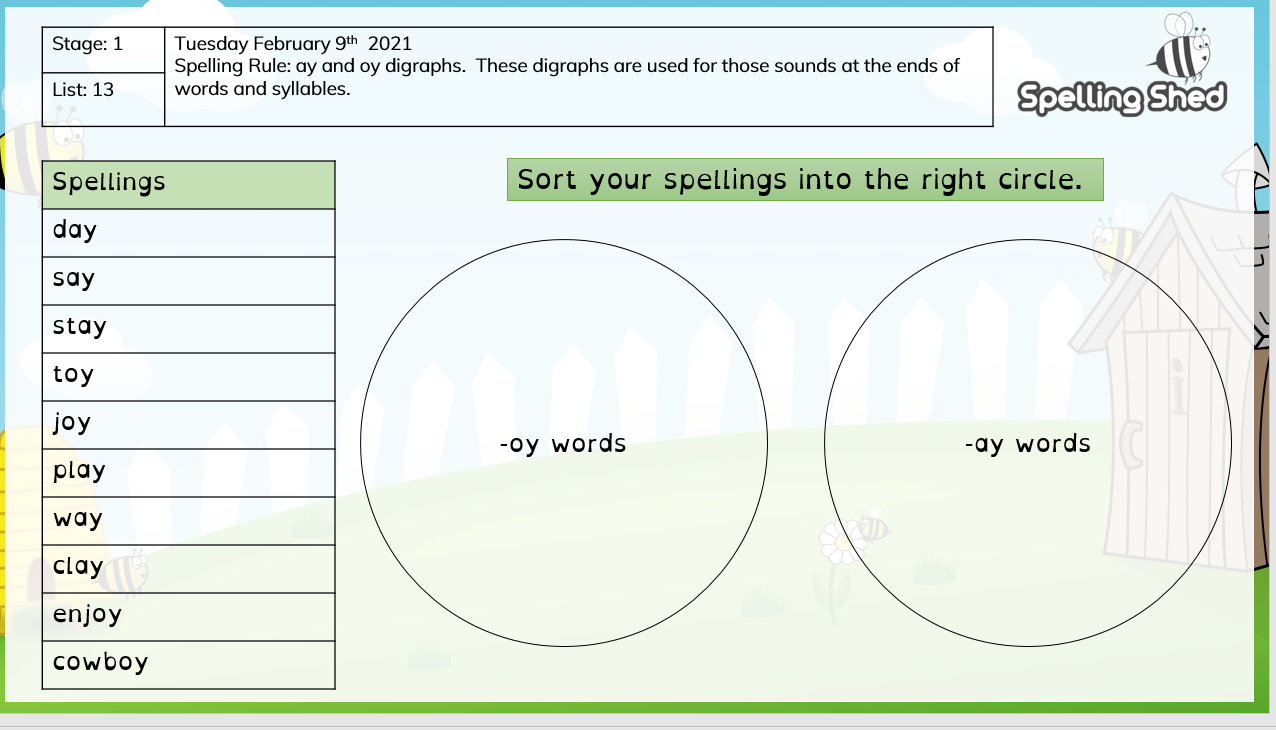 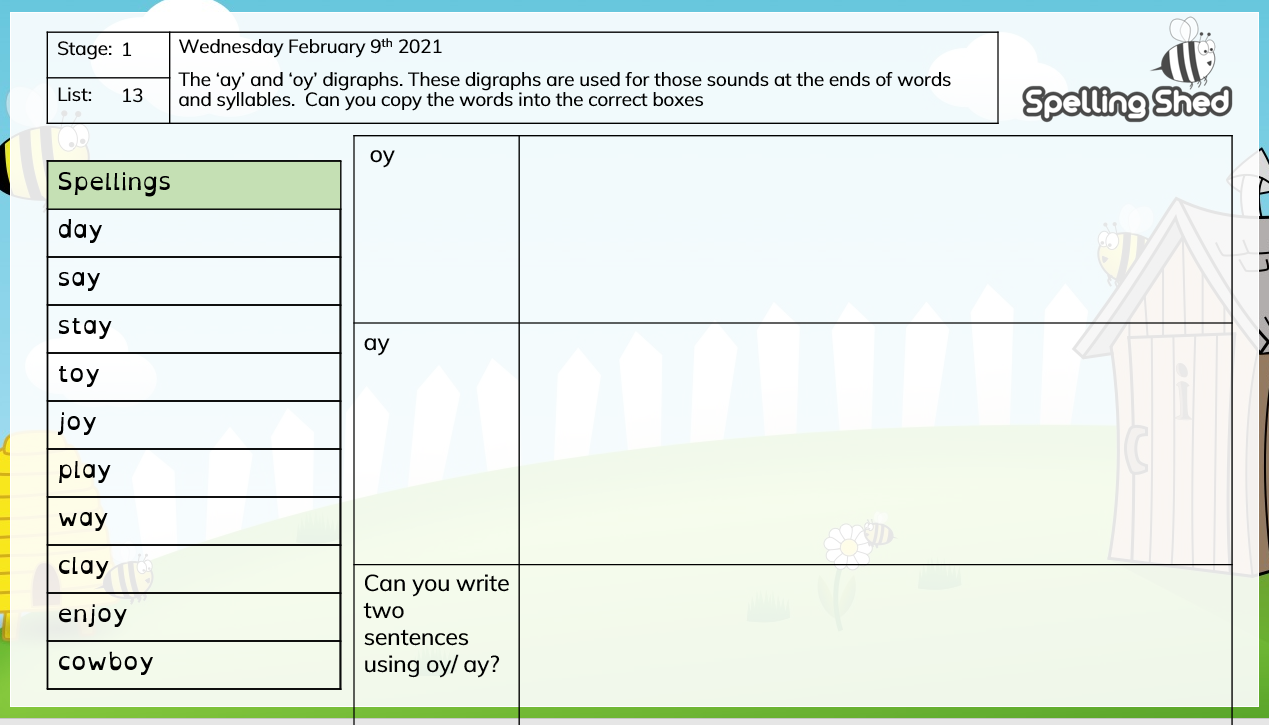 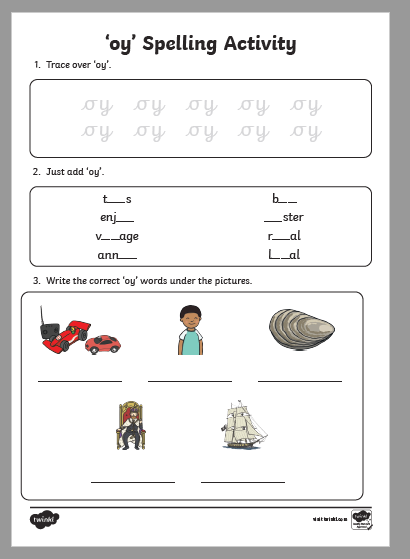 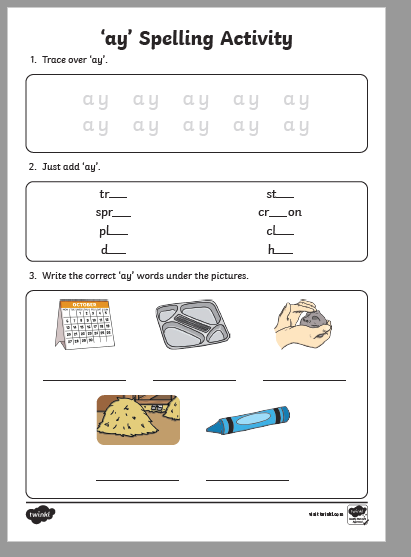 English Monday February 8th 2021 – The Unlucky Man – Plot MatrixThursday  February 11th 2021–  Cut out the sentences and sort into the 4 sentence types – question, command, exclamation, statement- use the colour codes to help you. Look for the punctuation marks to ? question, ! exclamation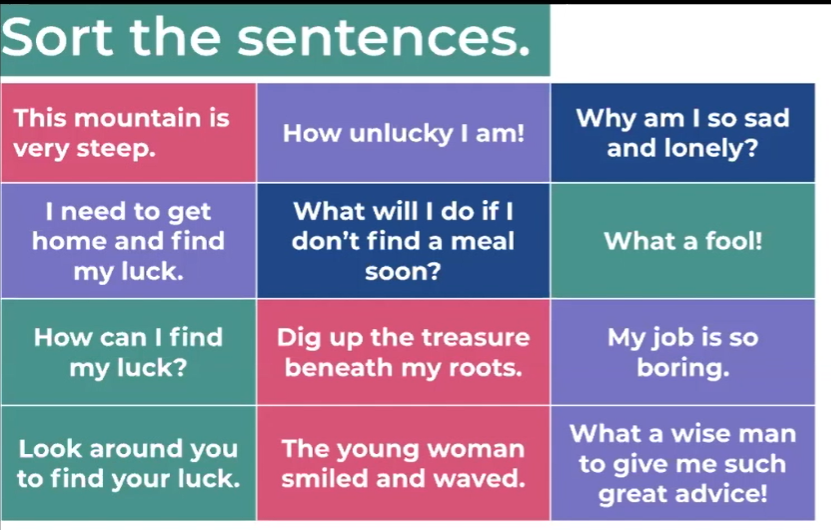 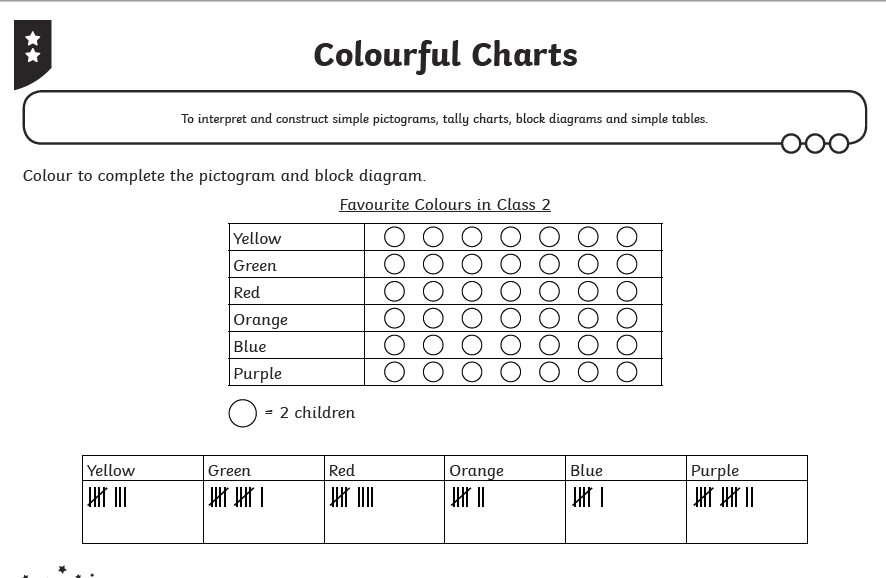 Tuesday Challenge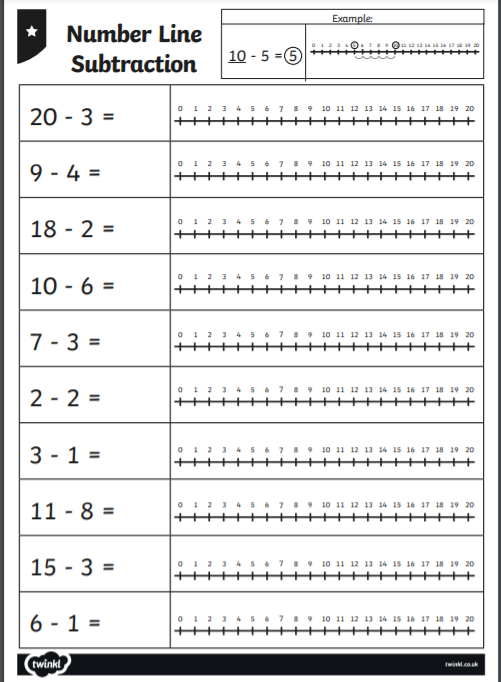 Wednesday Challenge- 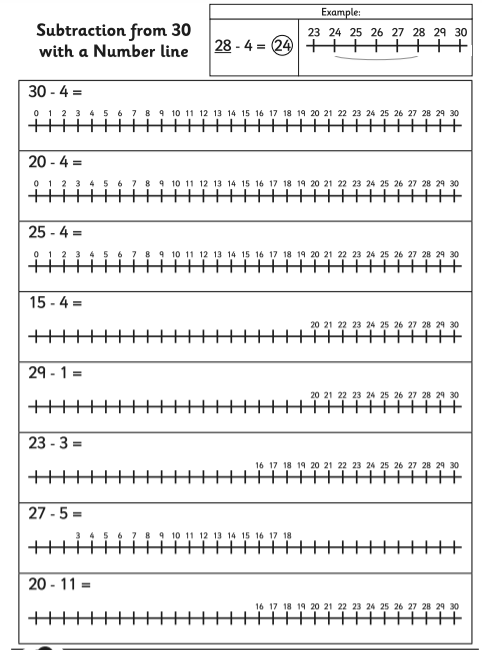 Thursday Challenge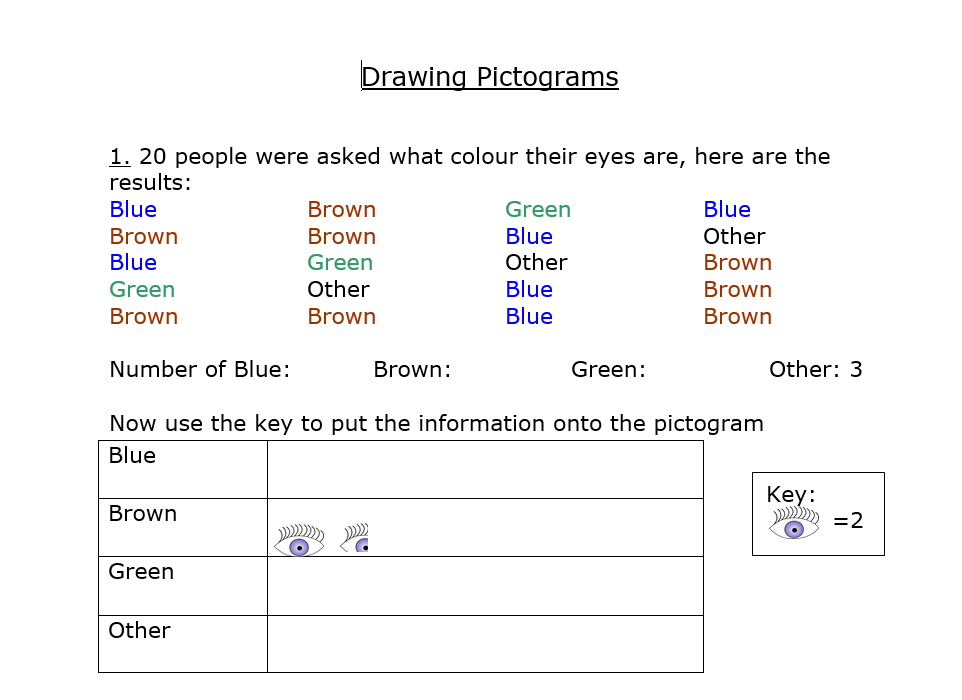 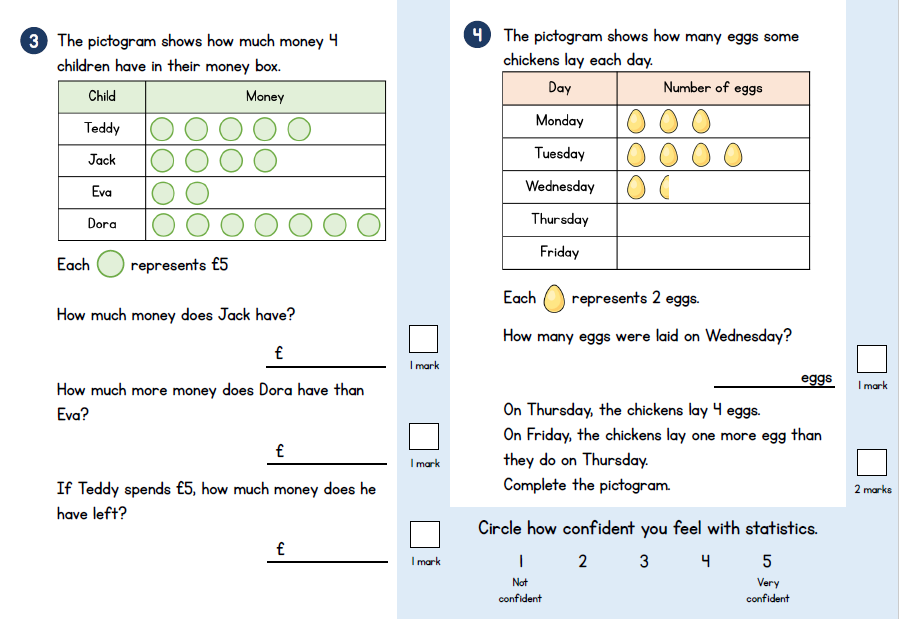 Monday Feb 1st 2021 RE This story is all about what is good around us and what could be not so good. Can you draw pictures of the good things that you notice in the Garden of Eden and what you see as “not so good” or evil in the gardenCreate your own tree of thankfulness to help you remember what you can be grateful for and how lucky you are! 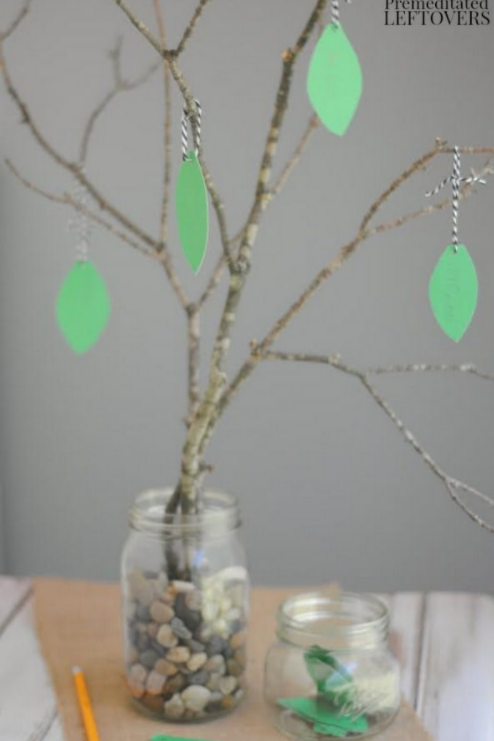 You will need a plastic container, some small stones, some twigs, paper,pen and string.Put the stones in the container and balance your twig in the container. Cut your paper into leaf shapes and on each leaf write one thing that you are grateful for, or lucky to have. Hang it on your tree. Every day you can look at your tree and remember how lucky and grateful you are. You can also add a new leaf each day when something happens in your life and you think “wow how lucky am I”  Send me some photographs of your thankful trees, I would love to see them!Tuesday Feb 2nd 2021 Science- Cut out the pictures and words of the materials below and sort them into their correct circle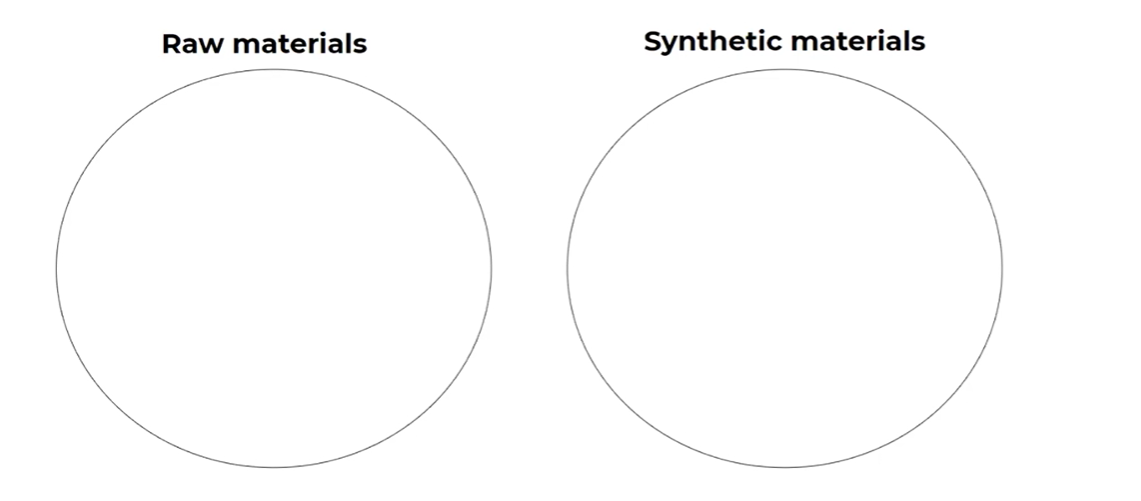 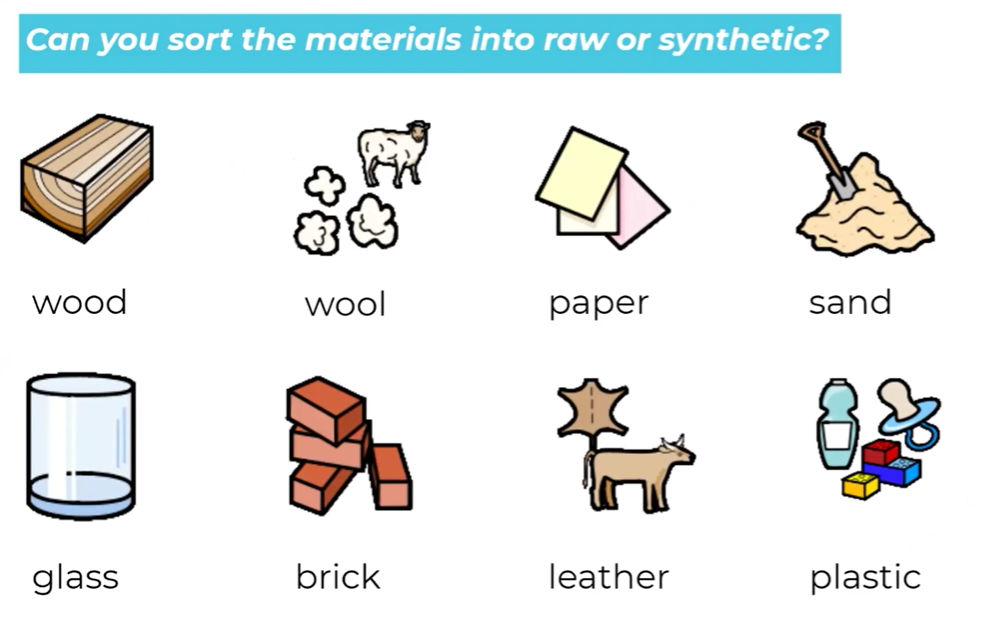  Well done to all of you who have made it on the Y2 Leader Board this week!See if you can get on next week- 82 is an amazing score to beat for Spelling Shed! Well done Aimee, you have been out winner for two weeks. Can anyone beat this score next week? Come on Y2 GAME ON!!!Millie, who will ever beat yet another amazing score- WOW!,Well done to Harriet too, you made it on both Leader Boards again- super effort!Good to see Isaac and Aldo on the Leader Board , well done to you both!Year Group: 2Week commencing: February 8th  2021Teacher’s email address:  contact email -  mgilbert@marsdenprimary.org.ukHello Year 2, Well who can really believe that we are on Week 6 of our home learning and I need to tell everyone how super proud and pleased I am of our fantastic, special class. You are sending me some amazing examples of work and I am also receiving some brilliant  photos of activities that you are doing to keep busy. You are really inspiring me to try new things too. This week with the rainy weather I am exercising more indoors and I found this fantastic cardio workout video to keep our hearts healthy. It is such fun that Rosie and I have completed it every day, so I have included it on our daily exercise. It is called “Would you rather” -the link is below. This week we are beginning to try out our new google classroom, so I am very excited to see how that goes too. Friday is our well- being day, I think we need it, so I have added some lovely activities to try out at home, look on the Y2 well- being folder on the Marsden Website for some super ideas. Remember next week there is no school so please continue to try new things for your well –being and relaxation So Y2 keep busy, keep reading and keep safe. Love Ms Gilbert xYou might like to try…Reading  Oxford Owl Reading Scheme- all of the Y2 children have made amazing progress last term and I would like this to continue. This scheme is similar to theY2 reading scheme. Download READING SCHEME e books on this free sitehttps://www.oxfordowl.co.uk/api/digital_booksThis site is free for parents just login and create a passwordChildren know their colour reading level and there is a huge range of good texts on this site. I would recommend- Oxford Reading All Stars as a new and exciting range of fiction stories, Tree Tops and some non-fiction texts. Try and complete two or three books this week, reading everyday if you can. here are lots of extra challenges added to the school website to keep you busy too - http://www.marsdenprimary.org.uk/ I have also included daily powerpoints and videos on the school website with worksheets and answer sheets. Can you be mini teachers Y2 and mark your own maths work.Well- being Activities from the Institute of Positive Education https://www.teachpeec.com/wp-content/uploads/2020/03/Weekly-Wellbeing-Phase-2.pdfReducing  Screen time  for children increases well-being. Try some of the activities in the Y2 Well- Being FoldePhonics and Spelling Phonics and Spelling Phonics and Spelling Phonics and Spelling DayLearning objectiveActivities – oy/ayAny other informationChallengesMondayI can read, write and spell words which contain the oy/ay digraph https://www.youtube.com/watch?v=bsM284YgdiYWatch  and join in with this super phonics lesson Complete the activity belowLog on to Spelling Shed to complete gamesAny problems accessing site please email meTuesdayI can read, write and spell words which contain the oy/ay digraphhttps://www.youtube.com/watch?v=YZg3fVSx8a8https://www.youtube.com/watch?v=y6nPjMusMVM Complete the activity below Challenge: https://www.phonicsplay.co.uk/ username:jan21password: homeWednesdayI can read, write and spell words which contain the oy/ay digraphWatch these alpha blocks videos https://www.youtube.com/watch?v=ROKNNvuGpEohttps://www.youtube.com/watch?v=-nBh1DMIrDM Complete the activity belowChallenge-. https://www.phonicsplay.co.uk/resources/phase/5/flashcards-time-challengeThursdayI can read, write and spell words which contain the oy/ay digraphComplete the activity belowChallenge- https://www.phonicsplay.co.uk/resources/phase/5/sentences-5aUse the ay/ oy words for sentencesFridayWell Being Day DayLearning objectiveEnglish-Activity- The Unlucky Man Story Telling – Exploring Characters Any other informationMonI can listen, respond and understand an unfamiliar storyhttps://classroom.thenational.academy/lessons/to-listen-and-respond-to-a-story-64rpar?activity=video&step=1Lesson 1- Activity-  Listen to a story and recreate a plot matrix to help understand storyChallenge- can yoy draw a picture about a time when you felt luckyCan you add a sentence beginning…I feel lucky becauseTuesI can tell a story from memory https://classroom.thenational.academy/lessons/to-tell-a-story-from-memory-c4wkat?activity=video&step=1Lesson 2- Activity – What do we know about the Unlucky Man?Draw a story map to order the story and think about the main events and characters. As you create your story map can you write key words to help you remember parts of the story.Talk through your story. Can you retell the story of the Unlucky Man to someone in your house?Challenge- Can you retell one of your favourite stories from memory, to help you find your favourite book and remind yourself of the story.Draw a picture of your favourite story and write a sentence.WedI can explore characters from differentperspectives https://classroom.thenational.academy/lessons/to-explore-character-6rtp6t?activity=video&step=1Lesson 3- Spelling Activity- to add the suffix er to root words-(rule drop the y and add ier) Remember an adjective is a describing words. Activity 1 – to write a “song” to describe how the wolf felt about the unlucky man.Activity 2- to become an interviewer and ask questions to one of the charactersChallenge- Can you now ask three questions that you (as an interviewer) would ask the Unlucky Man about his experiences and time on the mountainThurI can use different sentence types- diary entrieshttps://classroom.thenational.academy/lessons/to-show-not-tell-how-a-character-is-feeling-6mr66d?activity=video&step=1Lesson 4–Grammar - Reinforce sentence types, to help I have uploaded a powerpoint to remind you about sentence typesActivity- To write a diary entry about one of the characters in this week’s storyChallenge –  There is no school next week, to keep you busy why don’t you write a diary about what you do and how you feel next week when there is no school and we are all still in LockdownFriWell Being Day Where?Who?Problem?Solution?Ending?Learning?MathsMathsMathsMathsDayLearning objectiveActivity- Statistics Any other informationMon I can draw pictograms using 2s/ 5s/10sStarter- tallying and pictograms involves counting in 2s/ 5s/ 10s  confidently, can you practice counting to 100 in a variety of wayshttps://vimeo.com/504480875Complete the activity below – Colourful Charts Challenge- Log onto My Maths and complete this week’s activityTuesI can draw pictograms Watch the White Rose Video https://vimeo.com/504483835download and complete the worksheetMark your work – can you add smiley faces to calculations you found easy and a sad face if you found the problem difficult.Number Challenge-  Subtraction practiceComplete the activity belowWedI can interpret pictograms Watch the White Rose Video https://vimeo.com/504484570Complete the activities below linked to the video.A pictogram is a simple chart that gives us information about groups and amounts(this is called data) The pictogram is always is shown in a visual form- this makes it such fun for the children to create but watch carefully for the key!Number Challenge – -Subtraction practiceComplete the activity below using the numberlineThursI can draw pictograms Watch the video https://vimeo.com/501673699then download and complete the worksheet Mark your work – Challenge-   try the pictogram below – count very carefully on this activity, it can be trickyFridayWell Being Day Foundation Subjects Foundation Subjects Foundation Subjects DayLearning objectiveActivityMondayR.EI can find out about bible stories – The First Story Adam and Eve This half term we are going to learn about the Bible and some of the stories from the bible. Today’s story is from the Old Testament in the Bible, it was the first story.Vocabulary – Christian , Old  Testament, Garden of Eden Jesus, Creation, Tree of KnowledgeToday’s Story- Adam and Eve In this story today I want you to think about how lucky Adam and Eve were. Look in the Garden of Eden, what do you see? Were they lucky or unlucky, what do you think? Download and watch the Twinkl powerpoint about the story of Adam and EveActivity –This story is about looking around you and seeing and understanding good and evilThink about the questions and tell someone in your house what you think.Draw a picture about the Garden of Eden – see below, look at good and evilWhat is good about the Garden of Eden?Was there any evil in the garden?RE Challenge –Christians believe that Adam and Eve should have obeyed God. They believed that Adam and Eve were lucky to have the Garden of Eden and that they should have been thankful to GodThink about your life. What are you lucky to have? Think about being thankful and grateful for what you have around you, including the love of your family and friends.When you have thought about this try creating this “Thankful Tree” to remind you of how lucky you areTuesdayScienceI can find out raw and synthetic materials Key QuestionWhat is the difference between raw and synthetic materials?This half term we are going to be learning about Materials. Today we are looking at how absorbent materials areOak Academy Science-   https://classroom.thenational.academy/lessons/which-materials-are-absorbent-c5j6ar?step=2&activity=videoThinking Activity:-Watch the Video and complete the quiz- check your answers Star words – materials, raw materials, synthetic materials, man-made, naturalA raw material is a natural material which has not been changed by humans- natural material, a material that comes from natureA synthetic material is a material which has been changed by human beings- a man-made materialAnswer the key question- Where do raw materials come from? Listen to the video and find out the answerWhich materials are absorbent? What is the opposite of absorbent?Practical Activities  I can sort materials into groups?Exploring a variety of materials to see which materials are raw or synthetic Complete the activity below and check your answers.Complete the end of lesson quiz.Challenge Questions- What do you think?Watch this video clip about plastics and the second clip is about glass https://www.bbc.co.uk/bitesize/clips/zsys34jhttps://www.bbc.co.uk/programmes/p0117vlqIs plastic a raw or synthetic material?How is glass changed from a raw material sand into a synthetic material glass.?Remember to use the words liquid and solid when describing how glass is made into a synthetic or man-made materialWhat do you think about man changing raw materials into synthetic materials?WednesdayHistoryI can find out about a key inventor This week we are looking at Thomas Edison. He is an American inventor who is famous for inventing the electric light system. Can you imagine what it would have been like to live without electricity? Have a look around your home. What items need electricity? Edison also invented many other key inventions. Show powerpoint. Activity: Using the internet research Thomas Edison. What can you find out? Write a fact file using the information you have learnt about Edison. ThursdayGeographyI can find out about London. We have been learning all about the United Kingdom. Can you remember what the four countries are called? Can you remember what is in each country? We have been focusing on London. London is England’s capital city. Can you remember any other facts?Watch Oak Academy Video: https://classroom.thenational.academy/lessons/what-are-the-landmarks-in-london-71k3cc Activity: Choose one London Landmark and create an information poster. Can you include a title, picture and some facts about your chosen landmark? Key Words: United Kingdom, England, Scotland, Northern Ireland, Wales, capital city, landmark. FridayArtI can find out about a key artist. We have been looking at Kandinsky. This week is our final week looking at his work. Kandinsky is a Russian artist famous for his abstract work and love of colour. Watch: https://www.youtube.com/watch?v=SIWjR3otGvM Activity: One of Kandinsky’s most famous pieces was his work with circles. This week I would like you to choose a different shape. (eg, heart, triangle, square) and create your own Kandinsky inspired piece. Be imaginative and use anything you have in your home. Good things in the Garden of EdenNot so good things that happened in the Garden of Eden DayPE – Daily ExerciseDaily Exercise is so important it keeps you fit and healthy and helps promote positive mental health. Here are some daily activities you could try.   MondayPE with Joe Wicks 9AMhttps://www.youtube.com/user/thebodycoach1TuesdayCosmic Kids Yoga- inspiring kids https://www.youtube.com/watch?v=VWIt7mVwbD0WednesdayPE with Joe Wicks 9AMhttps://www.youtube.com/user/thebodycoach1ThursdayWould you rather – a cardio- workout for kidshttps://www.youtube.com/watch?v=XUk6cidBCNUFridayPE with Joe Wicks 9AMhttps://www.youtube.com/user/thebodycoach1Super Spellers – Spelling Shed last 7 daysMarvellous Mathematicians  - TT RockstarsAimee – 82Millie – 8,820Harriet - 39Harriet - 950Isaac-35Aldo -272